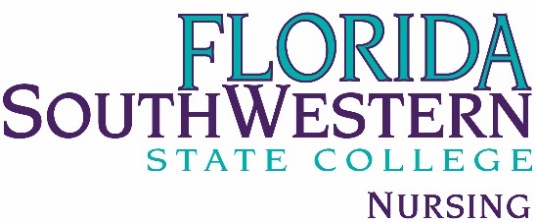 ASN FACULTY AND STAFF COUNCIL AGENDAOctober 23, 2020Opening of meeting							Dr. Angela Vitale	Old BusinessPass Point for upcoming semesters				Prof. June DavisSimulation Concerns						Tommy Mann			   New Business:Pinning Fall 2020/Spring 2020					Prof. June DavisDocucare grading							Dr. VoelpelUniforms/Shoes							Prof. Judy Sweeney	